АДМИНИСТРАЦИЯ ВОРОБЬЕВСКОГО 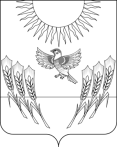 МУНИЦИПАЛЬНОГО РАЙОНАВОРОНЕЖСКОЙ ОБЛАСТИП О С Т А Н О В Л Е Н И Еот 24 июля 2015 г. № 325			с. ВоробьевкаВ соответствии с частью 15 статьи 13 Федерального закона от 27.07.2010 г. № 210-ФЗ «Об организации  предоставления  государственных и муниципальных услуг» администрация Воробьевского муниципального района  п о с т а н о в л я е т:1. Утвердить прилагаемый Порядок разработки и утверждения административных регламентов предоставления муниципальных услуг на территории Воробьевского муниципального района Воронежской области.2. Признать утратившим силу Постановление администрации Воробьевского муниципального района от 01.06.2012 г. № 213 «О порядке разработки и утверждения административных регламентов предоставления муниципальных услуг» и Постановление администрации Воробьевского муниципального района от 02.10.2014 г.   № 589  «О внесении изменений в постановление администрации Воробьевского муниципального района от 01.06.2012 г. № 213 «О порядке разработки и утверждения административных регламентов предоставления муниципальных услуг». 3. Настоящее постановление опубликовать в печатном издании «Воробьевский муниципальный вестник».4.Контроль за исполнением настоящего постановления возложить на                                                    заместителя главы администрации, руководителя отдела по образованию Письяукова С.А.Глава  администрациимуниципального района                                                                А.В. ПищугинНачальник отдела организационной работы и делопроизводстваадминистрации муниципального района___ июля 2015 г.                    						            Е.А. ПипченкоГлавный специалист юридического отдела администрации муниципального района___ июля 2015 г.                         						            А.С. ЦапковУТВЕРЖДЕНпостановлением администрацииВоробьевского муниципального районаот ___________ № ________ПОРЯДОКРАЗРАБОТКИ И УТВЕРЖДЕНИЯАДМИНИСТРАТИВНЫХ РЕГЛАМЕНТОВПРЕДОСТАВЛЕНИЯ МУНИЦИПАЛЬНЫХ УСЛУГ1. Общие положения1.1. Настоящий Порядок разработки и утверждения административных регламентов предоставления муниципальных услуг (далее - Порядок) устанавливает требования к разработке и утверждению администрацией Воробьевского муниципального района Воронежской области административных регламентов предоставления муниципальных услуг (далее - административные регламенты).Административным регламентом является нормативный правовой акт администрации Воробьевского муниципального района Воронежской области, устанавливающий порядок предоставления муниципальной услуги и стандарт предоставления муниципальной услуги.Административный регламент также устанавливает сроки и последовательность административных процедур (действий) администрации Воробьевского муниципального района Воронежской области, осуществляемых по запросу физического или юридического лица либо их уполномоченных представителей (далее - заявитель), порядок взаимодействия между структурными подразделениями администрации Воробьевского муниципального района Воронежской области, их должностными лицами, взаимодействия администрации Воробьевского муниципального района Воронежской области с заявителями, иными органами государственной власти и органами местного самоуправления, учреждениями и организациями при предоставлении муниципальной услуги.1.2. Для целей настоящего Порядка используются термины и понятия, данные в Федеральном законе от 27.07.2010 г. № 210-ФЗ «Об организации предоставления государственных и муниципальных услуг».В настоящем Порядке используются следующие термины и понятия:а) административная процедура - логически обособленная последовательность административных действий при предоставлении муниципальной услуги, имеющая конечный результат и выделяемая в рамках предоставления муниципальной услуги;б) избыточная административная процедура - последовательность административных действий, исключение которых из административного процесса не приводит к снижению качества предоставления муниципальной услуги;в) избыточное административное действие - административное действие, исключение которого из административной процедуры позволяет достичь результата административной процедуры без дополнительных затрат.1.3. Разработку проекта административного регламента осуществляет администрация Воробьевского муниципального района Воронежской области, в лице структурного подразделения администрации, к сфере деятельности которого относится предоставление соответствующей муниципальной услуги или должностного лица администрации, ответственного за предоставление соответствующей муниципальной услуги (далее - разработчик административного регламента).1.4. В административных регламентах не могут устанавливаться ограничения в части реализации прав и свобод граждан, прав и законных интересов коммерческих и некоммерческих организаций, за исключением случаев, когда возможность и условия введения таких ограничений прямо предусмотрены законодательством Российской Федерации.1.5. При разработке административных регламентов разработчик административного регламента предусматривает оптимизацию (повышение качества) предоставления муниципальных услуг, в том числе:а) упорядочение административных процедур (действий);б) устранение избыточных административных процедур (действий);в) сокращение количества документов, представляемых заявителями для предоставления муниципальной услуги, применение новых форм документов, позволяющих устранить необходимость неоднократного предоставления идентичной информации, снижение количества взаимодействий заявителей с должностными лицами администрации, в том числе за счет выполнения отдельных административных процедур (действий) на базе многофункциональных центров предоставления государственных и муниципальных услуг и реализации принципа «одного окна», использование межведомственных согласований при предоставлении муниципальной услуги без участия заявителя, в том числе с использованием информационно-коммуникационных технологий;г) сокращение срока предоставления муниципальной услуги, а также срока выполнения отдельных административных процедур (действий) в рамках предоставления муниципальной услуги.Разработчик административного регламента, может установить в регламенте сокращенные сроки предоставления муниципальной услуги, а также сроки выполнения административных процедур (действий) в рамках предоставления муниципальной услуги по отношению к соответствующим срокам, установленным законодательством Российской Федерации;д) ответственность должностных лиц администрации Воробьевского муниципального района Воронежской области за несоблюдение ими требований регламентов при выполнении административных процедур (действий);е) предоставление муниципальной услуги в электронной форме.1.6. Если в процессе разработки проекта административного регламента выявляется возможность оптимизации (повышения качества) предоставления муниципальной услуги при условии внесения соответствующих изменений в муниципальные правовые акты администрации Воробьевского муниципального района Воронежской области, то одновременно с проектом административного регламента в установленном порядке вносятся проекты указанных муниципальных правовых актов.1.7. В случае если принятие и внедрение административного регламента требует дополнительных расходов сверх расходов, предусмотренных в бюджете Воробьевского муниципального района Воронежской области, проект административного регламента подлежит согласованию с финансовым отделом администрации Воробьевского муниципального района Воронежской области.Результатом согласования проекта административного регламента является положительное согласование финансового отдела.1.8. Разработчик административного регламента вместе с проектом административного регламента готовит пояснительную записку, в которой приводятся информация об основных предполагаемых улучшениях предоставления муниципальной услуги в случае принятия административного регламента.1.9.Проект административного регламента подлежит независимой экспертизе и экспертизе, проводимой администрацией Воробьевского муниципального района Воронежской области.1.10.Проект административного регламента и пояснительная записка к нему подлежат размещению в сети Интернет на официальном сайте администрации Воробьевского муниципального района Воронежской области, при этом указывается адрес электронной почты и контактный телефон должностного лица, ответственного за прием предложений от заинтересованных лиц.С даты размещения в сети Интернет на официальном сайте проект административного регламента должен быть доступен заинтересованным лицам для ознакомления.1.11. Срок, отведенный для проведения независимой экспертизы, указывается при размещении проекта административного регламента в сети Интернет. Данный срок не может быть менее одного месяца со дня размещения проекта административного регламента в сети Интернет.По результатам независимой экспертизы составляется заключение, которое направляется разработчику административного регламента. Разработчик административного регламента обязан рассмотреть все поступившие заключения независимой экспертизы и принять решение по результатам каждой такой экспертизы.Порядок проведения экспертизы проектов административных регламентов администрацией Воробьевского муниципального района Воронежской области устанавливается постановлением администрации Воробьевского муниципального района Воронежской области.Непоступление заключения независимой экспертизы в срок, отведенный для проведения независимой экспертизы, не является препятствием для проведения экспертизы проектов административных регламентов администрацией.1.12. Административный регламент утверждается постановлением администрации Воробьевского муниципального района Воронежской области, подлежит официальному опубликованию в соответствии с уставом Воробьевского муниципального района Воронежской области и размещается в целях обеспечения доступа к информации о деятельности органов местного самоуправления в сети Интернет на официальном сайте администрации Воробьевского муниципального района Воронежской области.Тексты административных регламентов размещаются в местах предоставления муниципальной услуги.1.13. Внесение изменений в административный регламент осуществляется в случае:а) изменения законодательства Российской Федерации и Воронежской области, муниципальных правовых актов Воробьевского муниципального района Воронежской области, регулирующих предоставление муниципальной услуги;б) изменения структуры администрации Воробьевского муниципального района Воронежской области, реорганизации, ликвидации муниципальных учреждений, муниципальных предприятий, к сфере деятельности которых относится предоставление муниципальной услуги;в) наличия мотивированных предложений структурных подразделений администрации и должностных лиц администрации Воробьевского муниципального района Воронежской области, основанных на результатах анализа практики применения административного регламента.Внесение изменений в административные регламенты осуществляется в порядке, установленном для разработки и утверждения административных регламентов, за исключением случаев применения упрощенной процедуры внесения изменений, установленной настоящим Порядком.Упрощенная процедура внесения изменений в административные регламенты не предусматривает организации проведения независимой экспертизы, экспертизы, проводимой администрацией Воробьевского муниципального района Воронежской области.Упрощенная процедура внесения изменений в административные регламенты применяется в случаях:а) внесения изменений юридико-технического или редакционно-технического характера;б) изменения информации о месте нахождения органов, предоставляющих и участвующих в предоставлении услуг, месте нахождения многофункциональных центров предоставления государственных и муниципальных услуг, телефонах, адресах электронной почты и официальных сайтов, должностных лицах, ответственных за выполнение административных процедур;в) изменения структуры органов, предоставляющих услуги;г) устранения замечаний, указанных в актах прокурорского реагированияи экспертных заключениях органа, уполномоченного на ведение регистра муниципальных нормативных правовых актов Воронежской области;д) исполнения решений судов о признании административного регламента не действующим полностью или в части;е) внесения изменений в целях приведения административных регламентов в соответствие изменившемуся законодательству Российской Федерации и Воронежской области.2. Требования к административным регламентам2.1. Наименование административного регламента определяется разработчиком административного регламента с учетом формулировки соответствующей редакции нормативного правового акта, которым предусмотрена такая муниципальная услуга.Наименование административного регламента формируется следующим образом: «Административный регламент администрации Воробьевского муниципального района по предоставлению муниципальной услуги «наименование муниципальной услуги».2.3. При подготовке проекта административного регламента следует использовать текстовый редактор, позволяющий после сохранения текста в электронном виде осуществлять просмотр, поиск и копирование произвольного фрагмента текста общедоступными программными средствами.2.4. Административный регламент включает следующие разделы:а) общие положения;б) стандарт предоставления муниципальной услуги;в) состав, последовательность и сроки выполнения административных процедур, требования к порядку их выполнения, в том числе особенности выполнения административных процедур в электронной форме, а также особенности выполнения административных процедур в многофункциональных центрах;г) формы контроля за исполнением административного регламента;д) досудебный (внесудебный) порядок обжалования решений и действий (бездействия) органа, предоставляющего муниципальную услугу, а также должностных лиц, муниципальных служащих.2.5. Раздел «Общие положения» состоит из следующих подразделов:а) предмет регулирования административного регламента;б) описание заявителей.В подразделе указываются физические и юридические лица, имеющие право в соответствии с законодательством Российской Федерации и Воронежской области либо в силу наделения их заявителями в порядке, установленном законодательством Российской Федерации, полномочиями выступать от имени заявителей при взаимодействии с органом, предоставляющим муниципальную услугу;в) требования к порядку информирования о предоставлении муниципальной услуги;В подразделе указываются:информация о месте нахождения и графике работы администрации Воробьевского муниципального района Воронежской области, структурных подразделений администрации Воробьевского муниципального района Воронежской области, обеспечивающих организацию предоставления муниципальной услуги, организаций, участвующих в предоставлении муниципальной услуги;способы получения информации о месте нахождения и графиках работы администрации Воробьевского муниципального района Воронежской области и организаций, обращение в которые необходимо для получения муниципальной услуги, а также многофункциональных центров предоставления государственных и муниципальных услуг;справочные телефоны и номер факса администрации Воробьевского муниципального района Воронежской области, структурных подразделений администрации Воробьевского муниципального района Воронежской области, обеспечивающих организацию предоставления муниципальной услуги, организаций, участвующих в предоставлении муниципальной услуги, в том числе номер телефона-автоинформатора (в случае наличия);адреса официальных сайтов администрации Воробьевского муниципального района Воронежской области, организаций, участвующих в предоставлении муниципальной услуги, в сети Интернет, содержащих информацию о предоставлении муниципальной услуги, адреса их электронной почты;порядок получения информации заявителями по вопросам предоставления муниципальной услуги, сведений о ходе предоставления указанных услуг, в том числе с использованием федеральной государственной информационной системы «Единый портал государственных и муниципальных услуг (функций)», информационной системы Воронежской области «Портал государственных и муниципальных услуг Воронежской области»;порядок, форма и место размещения указанной в настоящем подпункте информации, в том числе на стендах в местах предоставления муниципальной услуги, а также на официальных сайтах администрации Воробьевского муниципального района Воронежской области, организаций, участвующих в предоставлении муниципальной услуги, в сети Интернет, а также в федеральной государственной информационной системе «Единый портал государственных и муниципальных услуг (функций)», информационной системе Воронежской области «Портал государственных и муниципальных услуг Воронежской области».2.6. Раздел «Стандарт предоставления муниципальной услуги» состоит из следующих подразделов:а) наименование муниципальной услуги;б) наименование органа, предоставляющего муниципальную услугу.Если в предоставлении муниципальной услуги участвуют также иные федеральные органы исполнительной власти и органы государственных внебюджетных фондов, органы исполнительной власти Воронежской области и органы местного самоуправления, а также организации, то указываются все органы и организации, обращение в которые необходимо для предоставления муниципальной услуги. Также указываются требования пункта 3 статьи 7 Федерального закона от 27.07.2010 г. № 210-ФЗ «Об организации предоставления государственных и муниципальных услуг», а именно - установление запрета требовать от заявителя осуществления действий, в том числе согласований, необходимых для получения муниципальной услуги и связанных с обращением в иные государственные органы, органы местного самоуправления, организации, за исключением получения услуг, включенных в перечень услуг, которые являются необходимыми и обязательными для предоставления муниципальных услуг, утвержденный нормативным правовым актом администрации Воробьевского муниципального района Воронежской области.в) результат предоставления муниципальной услуги;г) срок предоставления муниципальной услуги, в том числе с учетом необходимости обращения в организации, участвующие в предоставлении муниципальной услуги, срок приостановления предоставления муниципальной услуги в случае, если возможность приостановления предусмотрена законодательством Российской Федерации, срок выдачи (направления) документов, являющихся результатом предоставления муниципальной услуги;д) правовые основания для предоставления муниципальной услуги. В подразделе указывается перечень нормативных правовых актов, регулирующих отношения, возникающие в связи с предоставлением муниципальной услуги, с указанием их реквизитов и источников официального опубликования;е) исчерпывающий перечень документов, необходимых в соответствии с нормативными правовыми актами для предоставления муниципальной услуги, подлежащих представлению заявителем;ж) исчерпывающий перечень документов, необходимых в соответствии с нормативными правовыми актами для предоставления муниципальной услуги, которые находятся в распоряжении государственных органов, органов местного самоуправления и иных организаций, участвующих в предоставлении муниципальной услуги, и которые заявитель вправе представить.Непредставление заявителем указанных документов не является основанием для отказа заявителю в предоставлении услуги.Также в данном подразделе указывается запрет:- требовать от заявителя представления документов и информации или осуществления действий, представление или осуществление которых не предусмотрено нормативными правовыми актами, регулирующими отношения, возникающие в связи с предоставлением муниципальной услуги;- представления документов и информации, которые в соответствии с нормативными правовыми актами Российской Федерации, нормативными правовыми актами Воронежской области и муниципальными правовыми актами Воробьевского муниципального района Воронежской области находятся в распоряжении органов местного самоуправления, предоставляющих муниципальную услугу, иных государственных органов, органов местного самоуправления и (или) подведомственных государственным органам и органам местного самоуправления организаций, участвующих в предоставлении муниципальной услуги, за исключением документов, указанных в части 6 статьи 7 Федерального закона от 27.07.2010 № 210-ФЗ «Об организации предоставления государственных и муниципальных услуг»;з) перечень услуг, которые являются необходимыми и обязательными для предоставления муниципальной услуги, в том числе сведения о документе (документах), выдаваемом (выдаваемых) организациями, участвующими в предоставлении муниципальной услуги;и) исчерпывающий перечень оснований для отказа в приеме документов, необходимых для предоставления муниципальной услуги;к) исчерпывающий перечень оснований для отказа в предоставлении муниципальной услуги. В случае отсутствия таких оснований следует прямо указать на это в тексте административного регламента;л) размер платы, взимаемой с заявителя при предоставлении муниципальной услуги, и способы ее взимания в случаях, предусмотренных федеральными законами, принимаемыми в соответствии с ними иными нормативными правовыми актами Российской Федерации, нормативными правовыми актами Воронежской области, муниципальными правовыми актами Воробьевского муниципального района Воронежской области;м) максимальный срок ожидания в очереди при подаче запроса о предоставлении муниципальной услуги и при получении результата предоставления муниципальной услуги;н) срок регистрации запроса заявителя о предоставлении муниципальной услуги;о) требования к помещениям, в которых предоставляется муниципальная услуга, к залу ожидания, местам для заполнения запросов о предоставлении муниципальной услуги, информационным стендам с образцами их заполнения и перечнем документов, необходимых для предоставления каждой муниципальной услуги;п) показатели доступности и качества муниципальной услуги, в том числе количество взаимодействий заявителя с должностными лицами при предоставлении муниципальной услуги, возможность получения муниципальной услуги в многофункциональном центре предоставления государственных и муниципальных услуг, возможность получения информации о ходе предоставления муниципальной услуги, в том числе с использованием информационно-коммуникационных технологий;р) особенности предоставления муниципальной услуги в многофункциональных центрах и особенности предоставления муниципальной услуги в электронной форме.2.7. Раздел «Состав, последовательность и сроки выполнения административных процедур, требования к порядку их выполнения, в том числе особенности выполнения административных процедур в электронной форме, а также особенности выполнения административных процедур в многофункциональных центрах» состоит из подразделов, соответствующих количеству административных процедур - логически обособленных последовательностей административных действий при предоставлении муниципальной услуги, имеющих конечный результат и выделяемых в рамках предоставления муниципальной услуги. В начале раздела указывается исчерпывающий перечень административных процедур, содержащихся в нем. В данном разделе отдельно описывается административная процедура формирования и направления межведомственных запросов в органы (организации), участвующие в предоставлении муниципальной услуги. Описание процедуры должно также содержать положение о составе документов и информации, которые необходимы органу, предоставляющему муниципальную услугу, и организации, участвующей в предоставлении муниципальной услуги, но находятся в иных органах и организациях(с указанием порядка подготовки и направления межведомственного запроса и должностных лиц, уполномоченных направлять такой запрос).Раздел также должен содержать порядок осуществления в электронной форме, в том числе с использованием федеральной государственной информационной системы «Единый портал государственных и муниципальных услуг (функций)», следующих административных процедур:предоставление в установленном порядке информации заявителям и обеспечение доступа заявителей к сведениям о муниципальной услуге;подача заявителем запроса и иных документов, необходимых для предоставления муниципальной услуги, и прием таких запроса и документов;получение заявителем сведений о ходе выполнения запроса о предоставлении муниципальной услуги;взаимодействие администрации Воробьевского муниципального района Воронежской области с иными органами государственной власти, органами местного самоуправления и организациями, участвующими в предоставлении муниципальной услуги, в том числе порядок и условия такого взаимодействия;получение заявителем результата предоставления муниципальной услуги, если иное не установлено федеральным законом.Блок-схема предоставления муниципальной услуги, схематично отображающая последовательность административных процедур, приводится в приложении к административному регламенту.Описание каждой административной процедуры содержит следующие обязательные элементы:а) основания для начала административной процедуры;б) содержание каждого административного действия, входящего в состав административной процедуры, продолжительность и (или) максимальный срок его выполнения;в) сведения о должностном лице, ответственном за выполнение каждого административного действия, входящего в состав административной процедуры;г) критерии принятия решений;д) результат административной процедуры и порядок передачи результата, который может совпадать с основанием для начала выполнения следующей административной процедуры;е) способ фиксации результата выполнения административной процедуры, в том числе в электронной форме, содержащий указание на формат обязательного отображения административной процедуры.2.8. Раздел «Формы контроля за исполнением административного регламента» состоит из следующих подразделов:а) порядок осуществления текущего контроля за соблюдением и исполнением ответственными должностными лицами положений административного регламента и иных нормативных правовых актов, устанавливающих требования к предоставлению муниципальной услуги, а также принятием ими решений;б) порядок и периодичность осуществления плановых и внеплановых проверок полноты и качества предоставления муниципальной услуги, в том числе порядок и формы контроля за полнотой и качеством предоставления муниципальной услуги;в) ответственность должностных лиц администрации Воробьевского муниципального района Воронежской области за решения и действия (бездействие), принимаемые (осуществляемые) ими в ходе предоставления муниципальной услуги;г) положения, характеризующие требования к порядку и формам контроля за предоставлением муниципальной услуги, в том числе со стороны граждан, их объединений и организаций.2.9. В разделе «Досудебный (внесудебный) порядок обжалования решений и действий (бездействия) органа, предоставляющего муниципальную услугу, а также должностных лиц, муниципальных служащих» указывается:а) информация для заявителя о его праве подать жалобу на решение и (или) действие (бездействие) администрации Воробьевского муниципального района Воронежской области и ее должностных лиц при предоставлении муниципальной услуги (далее - жалоба);б) предмет жалобы;в) должностные лица, уполномоченные на рассмотрение жалобы, которым может быть направлена жалоба;г) порядок подачи и рассмотрения жалобы;д) сроки рассмотрения жалобы;е) перечень оснований для приостановления рассмотрения жалобы в случае, если возможность приостановления предусмотрена законодательством Российской Федерации;ж) результат рассмотрения жалобы;з) порядок информирования заявителя о результатах рассмотрения жалобы;и) порядок обжалования решения по жалобе;к) право заявителя на получение информации и документов, необходимых для обоснования и рассмотрения жалобы;л) способы информирования заявителей о порядке подачи и рассмотрения жалобы.».О порядке разработки и утверждения административных регламентов предоставления муниципальных услуг 